Спортивное развлечение группы «Мишутка» ко Дню Защитника Отечества.Цель: создание благоприятного эмоционального состояния у детей посредством активизации двигательной деятельностиЗадачи:-создавать радостное праздничное настроение у детей;-развивать социально- коммуникативные навыки ,желание участвовать в праздниках;-развивать у детей физические качества : ловкость, быстроту, координацию движений ,умение действовать по сигналу воспитателя;-воспитывать в детях уважение к защитникам Родины;-воспитывать патриотические чувства.Оборудование:	Марш «Бравые солдаты» сл. Т. Волгиной, муз. А. Филиппенко: флажки; стулья – по количеству детей , резиновые мячики(кегли) ,обручи-3 шт., круги – 3 шт., вход под песню «Наша армия самая сильная»,эмблемы войск , награды для мальчиков и девочек , подарки для мальчиков.Предварительная работа: беседы об армии, о солдатах; разучивание стихов, песни «Бравые солдаты»; разучивание движений под маршевую музыку; изготовление подарков для пап.                                                         Ход развлечения Вход: Дети под песню «Наша армия самая сильная» с флажками в руках входят в зал.Выполняют ОРУ. Присаживаются.В:Ребята ,сегодня мы с вами собрались на праздник.Ой, ребята, а я забыла какой праздник мы будем отмечать. Может вы мне подскажите?Дети: День Защитника ОтечестваВ: А празднует этот праздник кто? Кого мы поздравляем в этот день?Д: Папы , дедушки , мальчики .В :Правильно ,ребята ,День Защитника Отечества празднуют все мужчины и наши мальчики . Спасибо вам за помощь.(сюрпризный момент)В:Ребята,нам утром пришло письмо, давайте посмотрим ,кто нам написал.В:Смотрите, ребята ,письмо не простое ,оно с печатью. А пришло письмо с Российской Армии. Прочтём его ,ребята? Главнокомандующий Российской Армии приглашает нашу группу поучаствовать в спортивном конкурсе «Юные защитники». Вы хотите поучаствовать в этом конкурсе?В:Ребята , но здесь много очень сложных заданий. Мы сможем их выполнить? Я знаю,что вы у меня самые смелые и отважные ,вы захотите поучаствовать .В: Ребята , чтобы выполнить первое задание- нужно назвать девиз , прочесть стихотворение и спеть песню. Я думаю ,что с первым заданием мы с вами справимся легко .В:Давайте назовём девиз нашей группы :(девиз хором)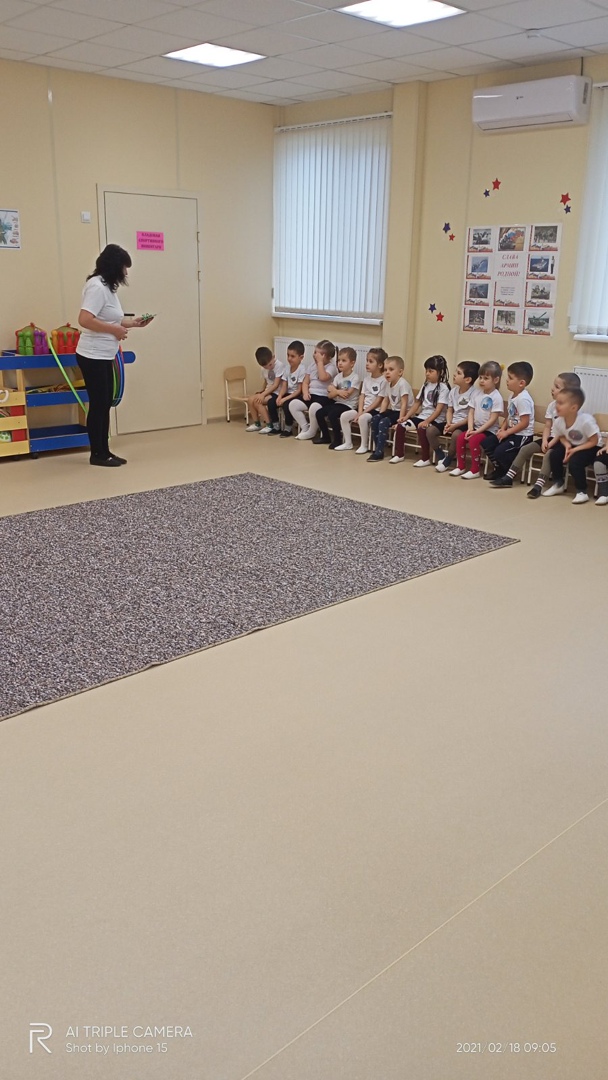 В:мы с вами подготовили стихотворения к празднику , которое написал Самуил Яковлевич Маршак «Февраль» (читают хором)В: давайте споём песню, посвященную Дню Защитника Отечества «Бравые солдаты»В:с первым заданием мы справились. Послушайте следующее задание  В:Ребята , давайте мы с вами сейчас посмотрим ,какие вы ловкие и внимательные. На первый , второй рассчитайтесь.1.Подвижная игра «Передай мяч »Дети делятся на 2 команды и встают друг за другом. Первым игрокам в колонне даётся по мячу. На сигнал воспитателя «Вверх!» дети поднимают руки вверх, и стоящий первым передаёт мяч через голову стоящему позади, тот следующему и т.д. Когда мяч дойдёт до последнего ребёнка он передаёт назад мяч, т.е. предыдущему ребёнку и т.д. Выигрывает та команда, которая быстрее справится с заданием.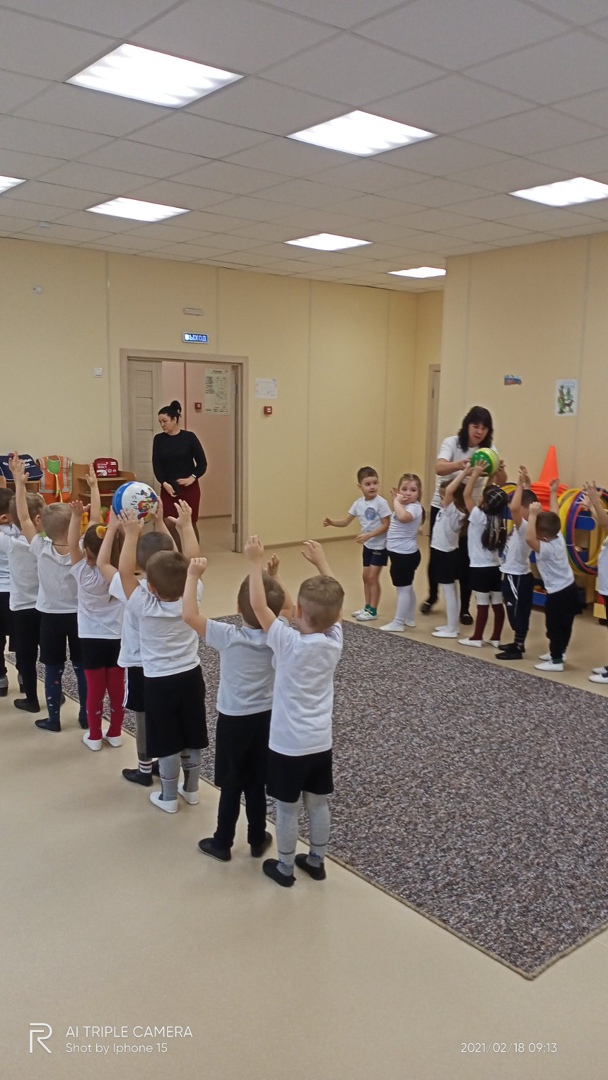 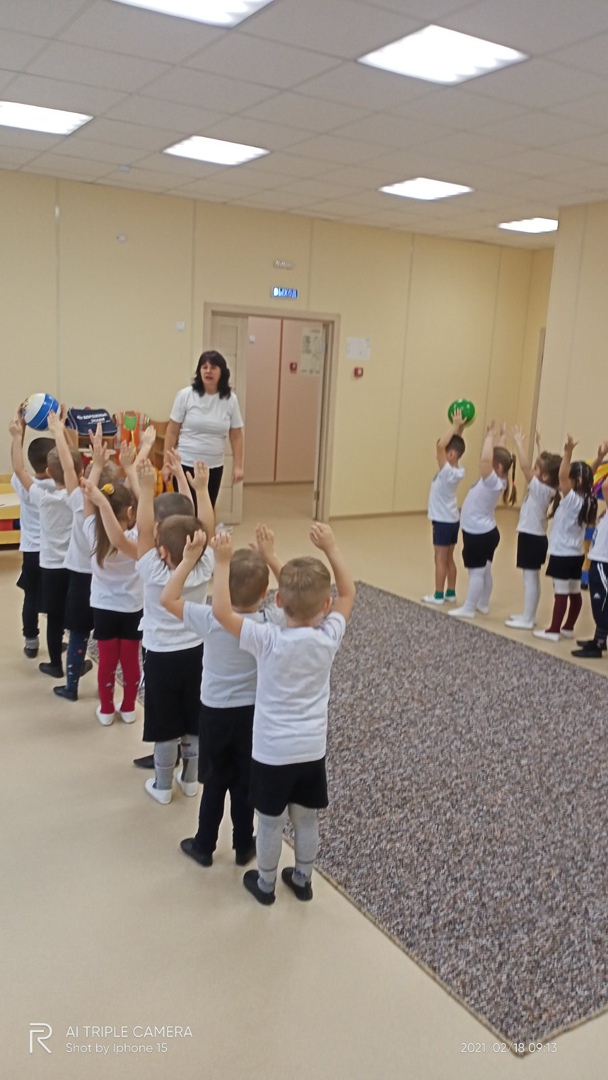 В:ну что, со вторым заданием мы справились ,победила дружба.В: вы , ребята ,молодцы и петь умеете и играть , а загадки умеете отгадывать?2. «Загадки»1.Летит птица – небылицаА внутри народ сидитМеж собою говорит (Самолёт)2.Без разгоны ввысь взлетаетСтрекозу напоминает Отправляется в полётНаш Российский…(Вертолёт) 3.Тучек нет на горизонтеНо раскрылся в небе зонтикЧерез несколько минутОпустился …(парашют)4.Днём и ночью под водой охраняет твой покой (подводная лодка)5.Пока он на дне лежит – корабль никуда не побежит (якорь)6.Великан стоит в порту,Освещая темнотуИ сигналит кораблям-Заходите в гости к нам (маяк)В:Следующее наше задание будет самым сложным, давайте постараемся его выполнить.3. Игра «Ловкачи»  Дети делятся на 3 команды и встают друг за другом. Первый участник команды получает мешочек с песком. По сигналу участник бежит до ориентира держа мешочек на голове (без рук), подбежав к команде отдаёт мешочек следующему участнику, сам становится в конец команды. Выигрывает та команда, которая быстрее справится с заданием.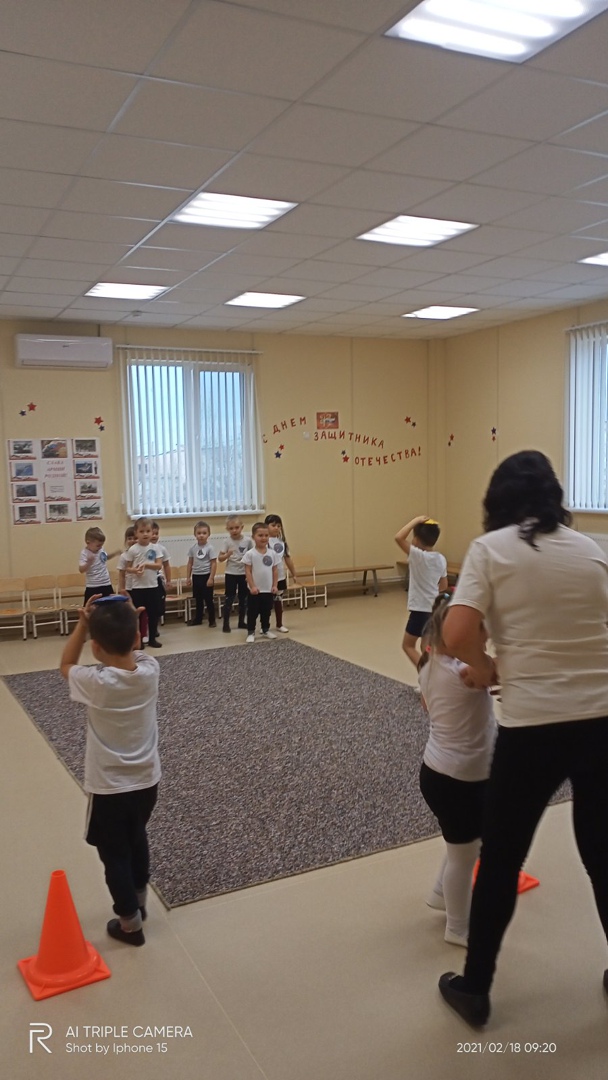 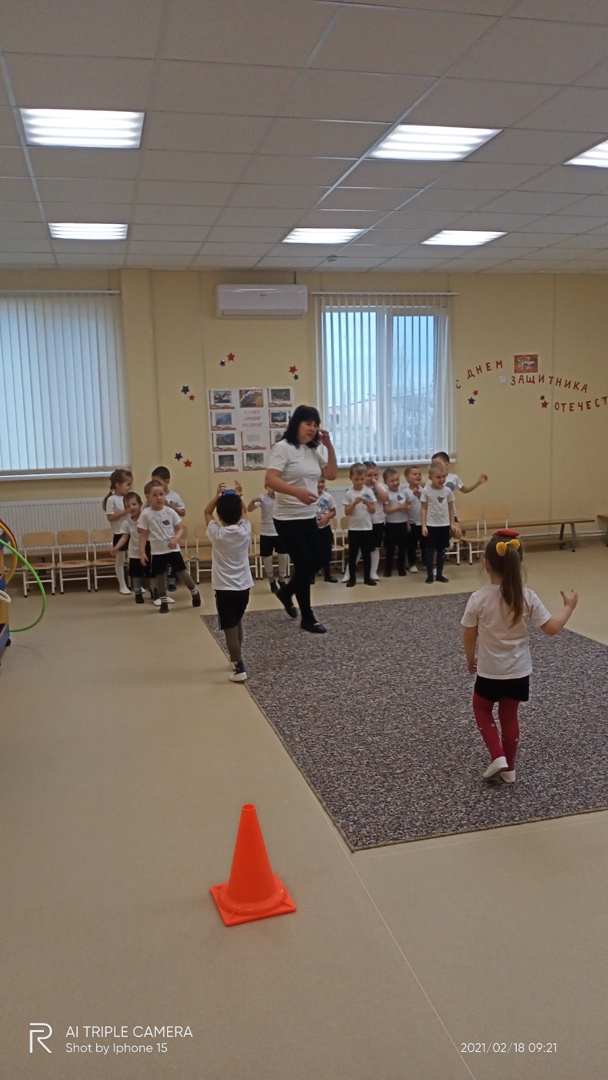 В: а сейчас мы посмотрим , кто самый ловкий из команд : Морского , воздушного флота или танкистов. 4.Игра «Собери снаряды»Вызвать 3 команды ,обозначить обручем каждой команде место , куда складывать снаряды (кегли или мячи).Кегли расставлены по залу. Победит тот , кто соберёт больше кеглей (мячей) – снарядов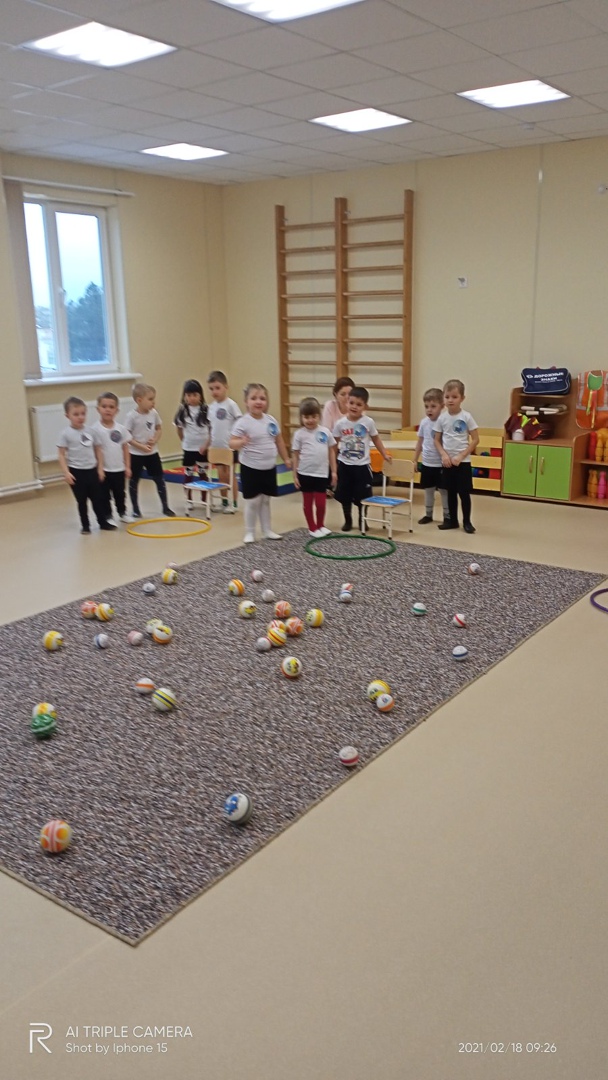 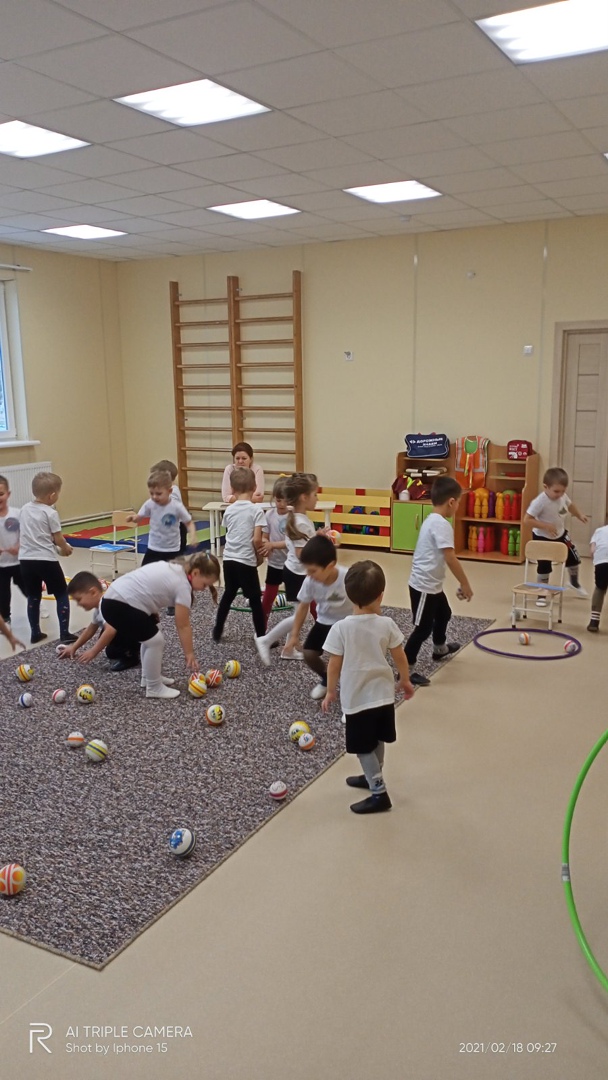 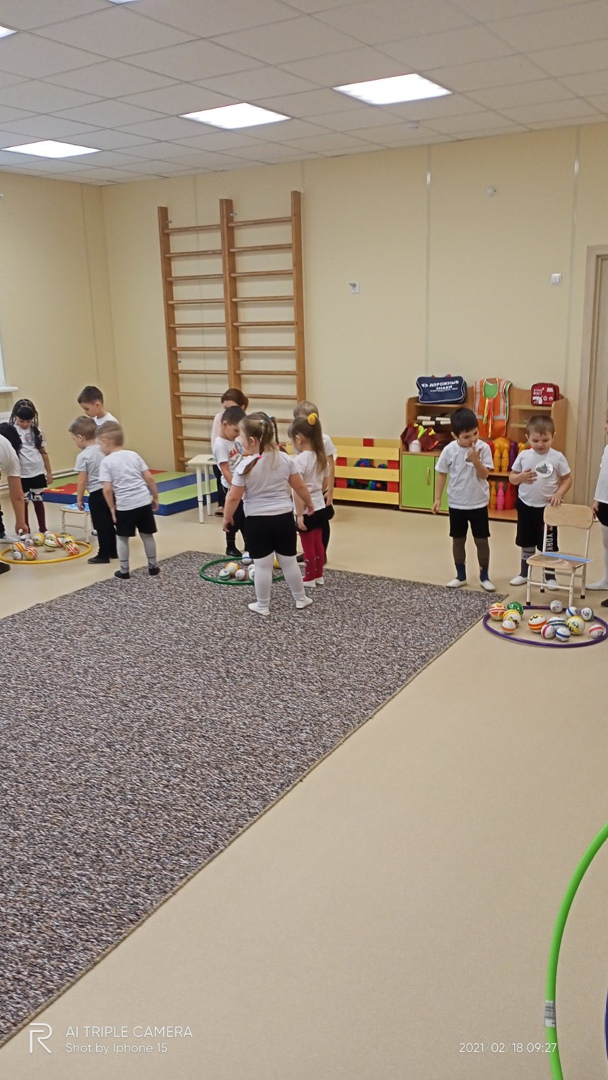 В:ребята,все задания мы с вами выполнили, приняли активное участие в конкурсе «Юные защитники» . В:А теперь самый волнующий момент – вручение наград и подарков.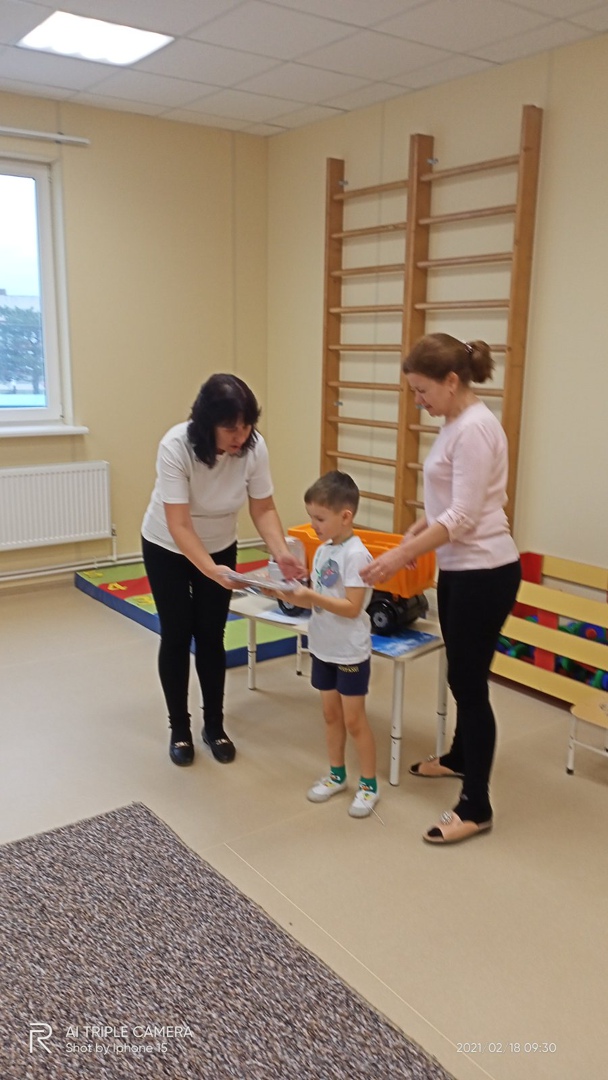 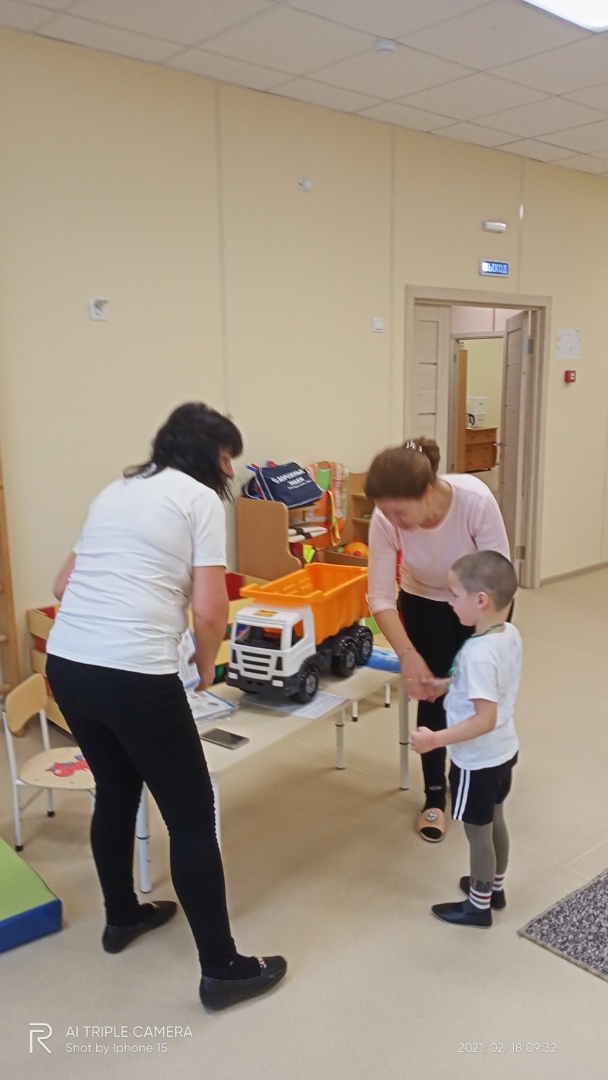 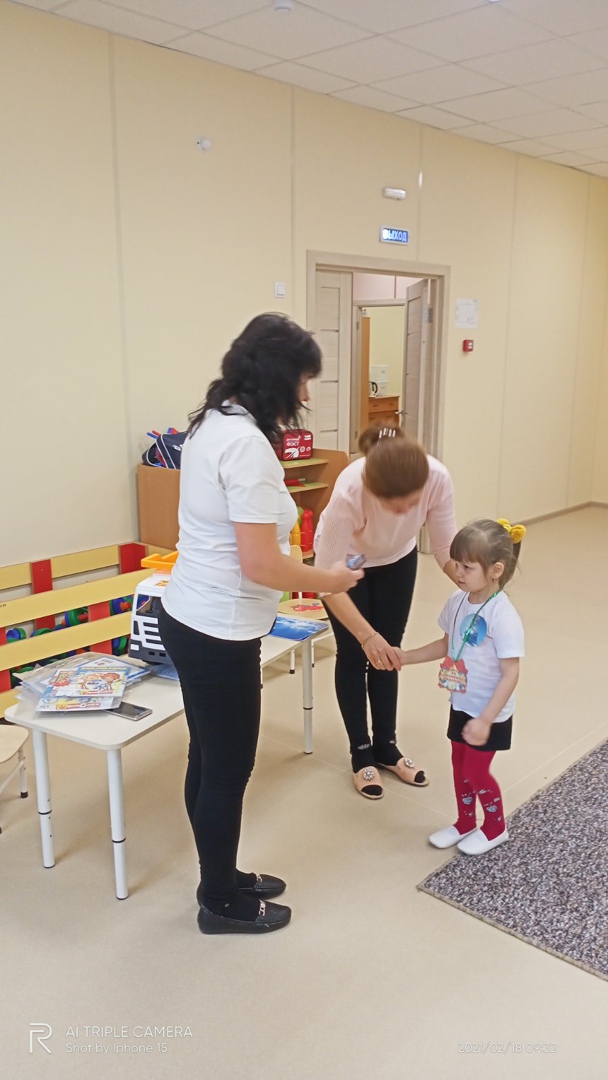 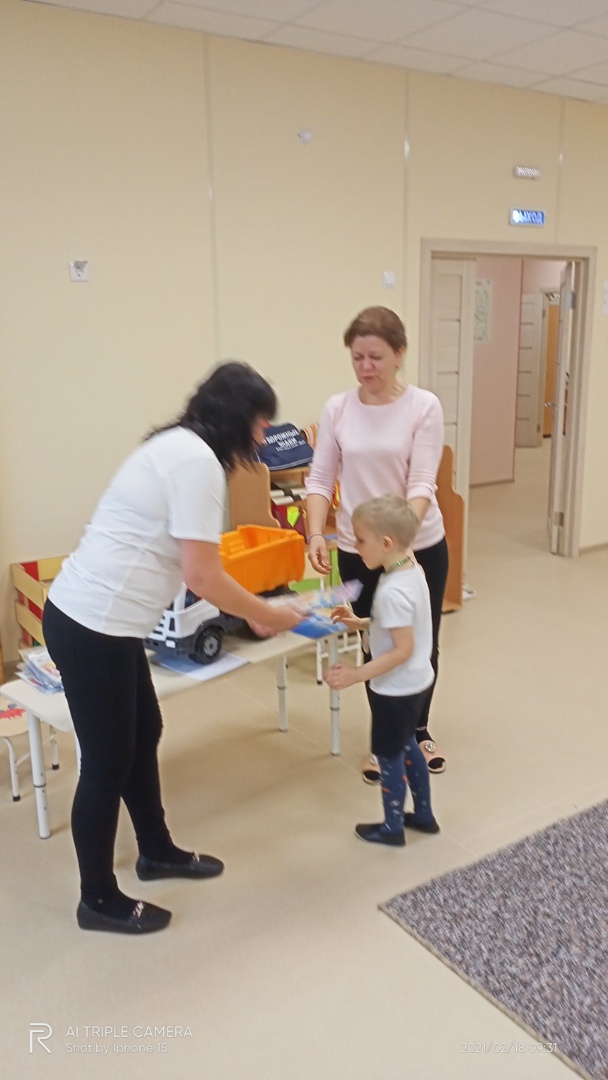 В:На этом наше развлечение окончено.Поздравляю вас , мальчики , будущие наши защитники , с праздником.